ZAPISNIK V. REDNE SEJE IO OZS 2023četrtek, 4. december 2023, ob 19:00.Virtualno preko aplikacije MS TEAMS.Prisotni člani IO OZS, člani komisij in vabljeni: Člani IO OZS:OK Azimut: Peter TušarOK Brežice: Jaka PiltaverOK Komenda: Irena Hacin Kölner, Matic BlažOK Polaris:, Miha ŠkarabotOK Slovenj Gradec: Marko Dudič, Grega RajŠkofjeloški OK: Uroš CankarOK Tivoli: Ana Pribaković BorštnikOK Trzin: Krešo KerestešOK SK: Igor BončinaOstali vabljeni: Lara GantarOdsotni člani IO OZS: Klemen KendaOdsotni člani komisij: SEJA VI.Dnevni red:Finančne zadeveOTV,ROTMRazpis MinistrstvoZ Laro bova v kratkem dobila bruto bilanco za devet mesecev in pripravila projekcijo rezultatovTekmovalno-sodniška komisija:Potrditev tekemKoledar 2024Nezaključeni ukrepi iz prejšnjih sejRazno:Erasmus+ projekt Orientwalking - projekt je odobren, včeraj popoldne sem dobila obvestilo, da je bil OZS uspešno validiran in sedaj gremo z administracijo naprej. Projekt naj bi se pričel izvajati že letos. Ko bom imela kaj več informacij o poteku in vsebini, sporočim.Predlog za ustanovitev delovne skupino za promocijo orientacijeSeja VI, 2023, sklep 1: OTV delitev sredstevOTV predlog razdelitve sredstev je soglasno sprejet.OTV tabela: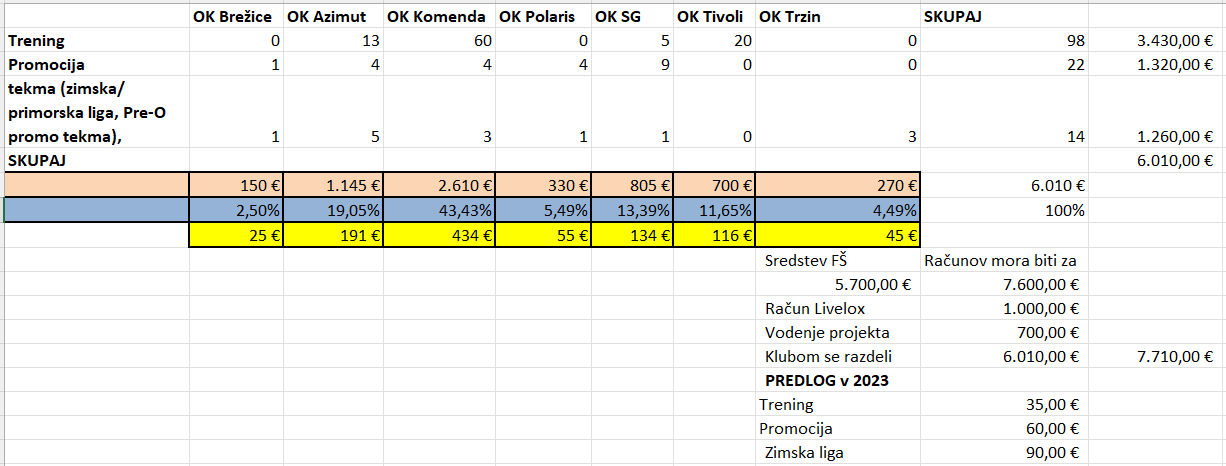 Seja VI, 2023, sklep 2: ROTM delitev sredstevPotrdimo sklep iz Seja IV, sklep 2.Jaka pozove klube, da pošljejo račune in potrdila. Rok je do 15.12.ROTM popravljena tabela: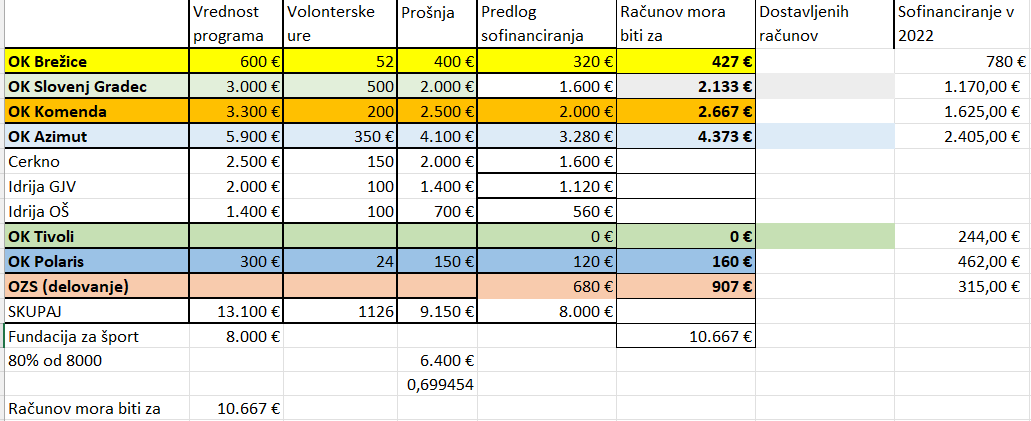 Seja VI, 2023, sklep 3: BilancaSprejmemo sklep, da se nabavi za 2000€ SportIdent opreme.Seja VI, 2023, sklep 4: InventuraTermin za inventuro: nedelja, 7.1.2024Seja VI, 2023, sklep 5: potrditev tekemDP MIX štafete Komenda: POTRJENO
SSOL1 Piran: POTRJENO
DP štafete – REGULARNO, prejeli poročiloDP srednje - REGULARNO, potrebno prejeti poročiloDP dolge – REGULARNO, potrebno prejeti poročiloSeja VI, 2023, sklep 6: koledar 202419.5. DP štafete bo organiziran pod okriljem OZS.Madžare povprašat in poslat naše pogoje – dolge, startnine,…OKK preveri termin za Orange Cup, mogoče se prestavi za 14 dni kasnejeSeja VI, 2023, info 1: Erasmus+ Orientwalking10.2. kick off na Cipru. Bivanje krije klub na Cipru. Karte se založi in se kasneje povrne. Iz OZS se udeleži Irena in Ferenc.Orientacijski tek kot sprehod skozi gozd. Priročnik. Organizirat 2 dogodka po 45 udeležencev. Po eno srečanje še na Madžarskem in Italiji. Seja VI, 2023, predlog 1: Delovna skupina za promocijo orientacijePREDLOG:Obseg dela:šolska orientacija: izdelava šolskih kart (študenti, mladi) in predstavitev o-tekapromocija o-teka na tekaških prireditvah ali športnih festivalih za otrokeorganizacija šolskega in univerzitetnega prvenstvapomoč pri zagonu šolskih krožkovorganizacija o-tabora za otroke World orienteering weekEkipa: 3-4 člani + sodelovanje vseh društev, ki si želijo razvoja o-teka. Vključevanje mladih za risanje šolskih kart in predstavitve o-teka. Dnevnice za opravljanje dela.Vir financiranja: ROTM, OTV, sponzorji, (Orientwalking)Cilj do občnega zbora: Sestava skupine, Ocena budgeta.Seja VI, 2023, predlog 2: TSK seminar28. 1. 2024, Vipavski Križ. Po tekmi, 3h. Seja VI, 2023, sklep 7: CEYOCMatic predlaga organizacijo. Seja VI, 2023, sklep 8: občni zborObčni zbor (5. 2. 2024) bo izpeljan v hibridni obliki. TO DO:Interna IO lista - MarkoZapisniki naj se objavljajo na OZS spletno stran – Ana, Peter, MarkoSEJA V.Seja V, 2023, sklep 4: Minimalni standardDoloči se minimalni standard tekmovanj za SOL, DP, SSOL. Pripravi se poglobljeni predlog.
Seja V, 2023, sklep 7: Skupna prijava v razvidPoslati kopijo potrdila o opravljenem izobraževanju Jaku Piltaverju. Blaž Petrovič pripravi skupinsko prijavo v razvid. Dušan poseduje vse licence izobraževanja 2. stopnje.Seja V, 2023, sklep 8: IO mailing listaAna pripravi mailing listo izključno za IO člane. Namenjena bo ožji razpravi in usklajevanju. Seje IO ostanejo javne. Vabilo na IO bo poslano kot do sedaj.
DODATEK – Dolgoročno veljavni sklepi:Seja V, 2019, predlog sklepa 10: Stroški spremljevalcev mladinskih reprezentanc za leto 2020 se pokrijejo 50% iz proračuna mladinske reprezentance in 50% klubi z možnostjo, da se to razmerje spremeni glede na razpoložljiva sredstva pridobljena na razpisih. Sklep preložen v odločanje na naslednji seji.Seja VII, 2020, sklep 4: Program redne vadbe sestavljajo dogodki formata trening (kot doslej AOK, DROT, treningi posameznih klubov) in formata trening tekma (kot doslej Zimska liga, OLP ipd). Vse informacije v zvezi s programom se objavljajo na že obstoječi spletni strani o-tek.siSeja II, 2021, Sklep 6: Klubi objavijo treninge na spletni strani O-tek. Vnos preko spletne strani www.orientacijska-zveza.si/admin. Monika Ravnikar skrbi za promocijo in spodbuja klube k objavi.S pravili izvedbe programa orientacijski tek za vsakogar (OTV) v letu 2021, ki jih je pripravil Vlado se okvirno strinjamo vendar v sedanjih razmerah izvajamo prilagojeni poenostavljen program.Sklep 12, seja VIII 2021: Sprejme se predlagani koncept izpeljave programa Orientacijski tek za vsakogar (OTV) t.j. izvedbo programa redne vadbe, s katerim se v letu 2022 odraslim udeležencem zagotovi najmanj 60 ur (predvidoma 90) brezplačne redne vadbe orientacijskega teka. Nosilec programa je OZS.Sklep 4, seja VII 2021: Livelox na SOL tekmah obvezen. Organizator lahko da karto v slabši resoluciji. Sklep 11, seja VII 2021: OZS pokrije stroške udeležbe na IOF komisiji za karte za prvi sestanek v 2021 in predvidoma tudi za drugi sestanek v 2021, če bodo sredstva sofinanciranja za delovanje zveze ostala na približno enakem nivoju kot do sedaj.